ФГСР (ГРАММАТИКА)Тринадцатое апреля.Спиши. Определи число и род. Допиши окончания.Дом (как…?) высок…  .Лента (как…?) широк…  .Яблоко (как…?) сладк…  .Груши (как…?) вкусн…  .ПОВТОРИ правило на стр.117ЗАПОМНИ: слова во множественном числе рода не имеют.МАТЕМАТИКА1. Найди значение числовых выражений.42 : 6 + (19 + 6) =(27 – 19) • 4 - 18 : 3 =ВСПОМНИ порядок действий!2. Реши задачу по краткой записи.Собрала -? 8 корзинок по 3 кг в каждой Сварила – 14 кг Осталось – ? кг Сколько килограммов вишни осталось?РАЗВИТИЕ РЕЧИСоставь и запиши 3 предложения по картинке.1. Какое время года было?2. Какая была погода?3. Где жил Коля?4. Куда пошёл Коля?5. Что он делал на речке?6. Кто съел рыбку?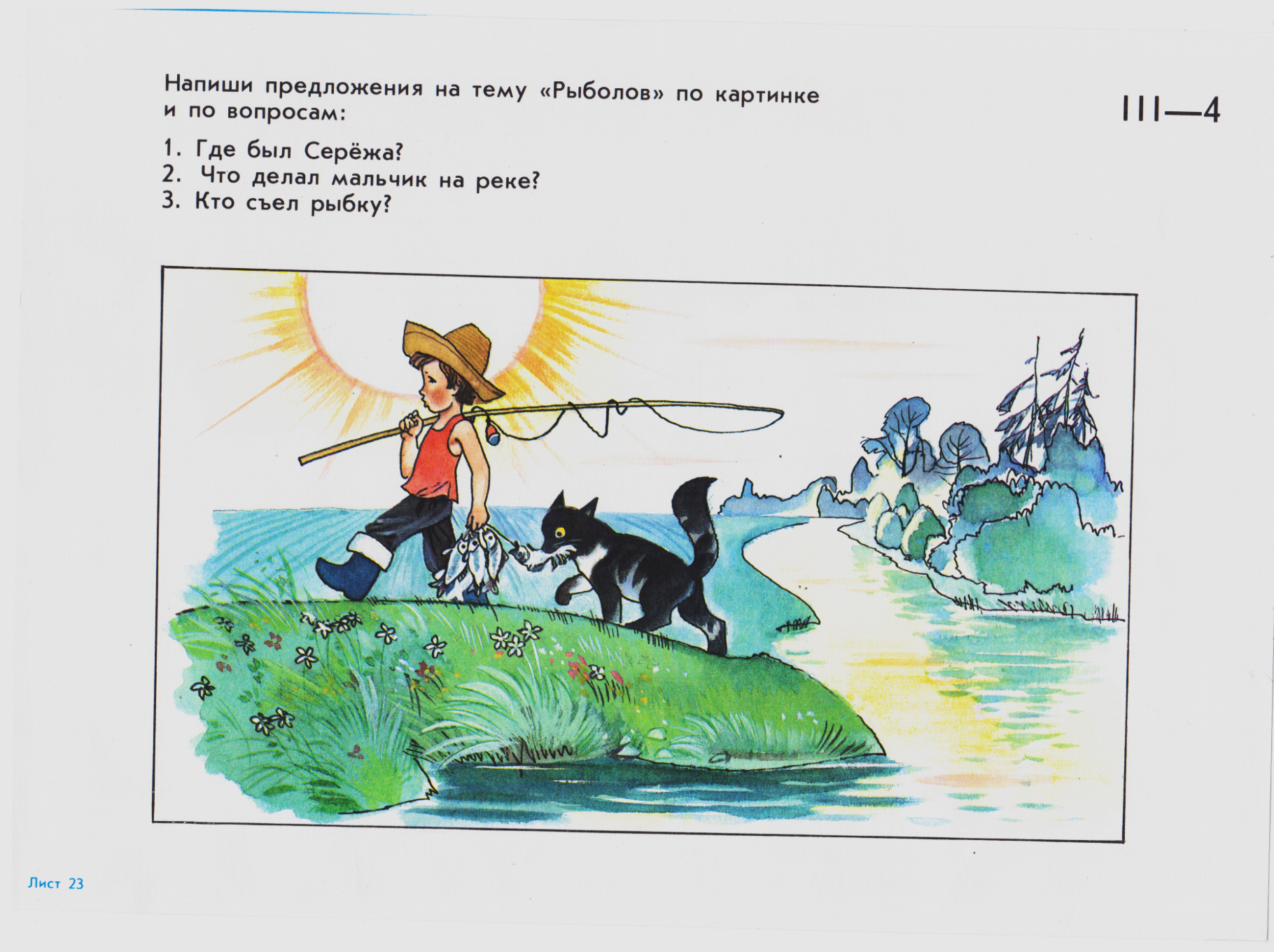 